她的姨奶奶和姨爷抚养了她，应该像父母那样孝顺他俩吗？قامت خالتها وزوجها بتربيتها ، فهل لهما حق الأبوين في البر؟[باللغة الصينية ]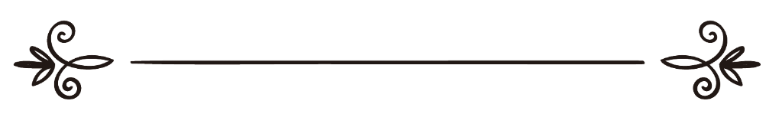 来源：伊斯兰问答网站مصدر : موقع الإسلام سؤال وجواب编审: 伊斯兰之家中文小组مراجعة: فريق اللغة الصينية بموقع دار الإسلام她的姨奶奶和姨爷抚养了她，应该像父母那样孝顺他俩吗？问:我的母亲生了我之后就去世了，我的姨奶奶和姨爷抚养了我；他俩没有孩子；当我长大的时候，他俩取得我父亲的同意之后，就全心全意的养育我，把我当作他俩的女儿一样对待。我也把他俩叫做爸爸和妈妈，但是我知道他俩不是我的亲生父母，我有自己的亲生父亲；他俩命令我在有生之日一定要搞好我和父亲之间的关系；我的亲生父亲和养父现在都已经去世了，只剩下年迈体弱的养母（我的姨奶奶）与我相依为命。 
我现在的问题就是：亲生儿子的教法律列在义子的身上也通用吗？感谢真主，我一直是听话和孝顺的女儿，假如我使母亲忧伤，这是不是忤逆的行为？哪怕她不是我的亲生母亲！ 
每个人去世之后只有孩子们的祈祷对他有所裨益，我喜爱养父胜过自己的亲生父亲，但是我在向真主祈祷的时候经常把他俩相提并论；我为养父祈祷的时候，会对他带来裨益吗？因为我不是他的亲生女儿。我在你们的伊斯兰问答网站中寻找答案，但是一无所获，所以我希望您不吝赐教，直接回答我的问题，消除我的疑惑，则我非常感谢。答：一切赞颂，全归真主。父母对孩子的恩情是无与伦比的，真主把父母的权利与真主的权利相提并论；真主说：“你的主曾下令说：你们应当只崇拜他，应当孝敬父母。如果他俩中的一人或者两人在你的堂上达到老迈，那末，你不要对他俩说：「呸！」不要喝斥他俩，你应当对他俩说有礼貌的话。你应当必恭必敬地服侍他俩，你应当说：「我的主啊！求你怜悯他俩，就像我年幼时他俩养育我那样”（17:23--24）凡是善待你、像女儿一样抚养你的人，你也要善待和孝顺他，千万不要触怒他。真主说：“行善者，只受善报。”（55:60）你的姨奶奶和姨爷抚养你、善待你，对你恩重如山，你应该以德报德、同样的善待他俩，哪怕说一句优美的好话也可以，现在你要与你的姨奶奶和睦相处，经常为她俩祈祷幸福。并不是只为父母的祈祷是真主接受的，凡是你为每一个穆斯林所做的祈祷，都是可以被真主接受的，先知（愿主福安之）说：“谁如果在弟兄不在场的情况下为他祈福，奉命监护他的天使说：“主啊，求你准承吧！你也获得同样的幸福。””《穆斯林圣训实录》（1732段）辑录。他们善待你、无微不至的关心你、抚养你，你更应该向真主为他们祈祷！不要顾虑你的祈祷是否被真主接受，也不要担心你的祈祷产生多少影响，你首先要做的就是虔诚实意的向真主祈祷，相信真主是慷慨的，对仆人无限怜悯的。须知对父母的孝顺不会因为父母的去世而中断，父母去世之后你仍然可以孝顺父母：那就是你为他俩祈祷、尊重和款待他俩的亲戚和朋友、落实他俩生前的许诺等；须知：母亲的姨妈（姨奶奶）也就是你的姨妈，你应该善待她和孝顺她。 真主至知！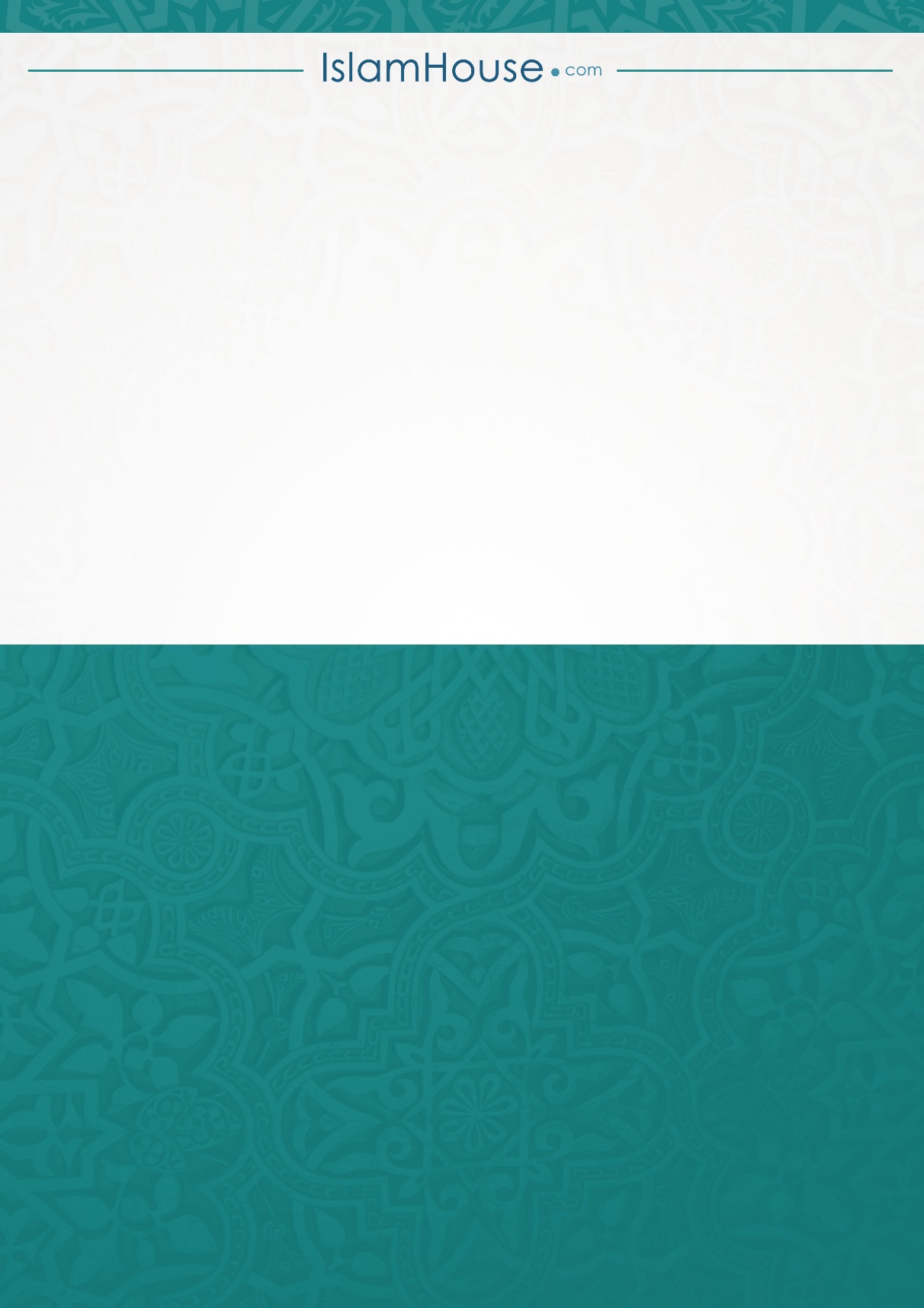 